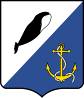 АДМИНИСТРАЦИЯПРОВИДЕНСКОГО ГОРОДСКОГО ОКРУГАПОСТАНОВЛЕНИЕВ соответствии со статьей 78 Бюджетного кодекса Российской Федерации, Постановлением Правительства РФ от 18 сентября 2020 г. № 1492 «Об общих требованиях к нормативным правовым актам, муниципальным правовым актам, регулирующим предоставление субсидий, в том числе грантов в форме субсидий, юридическим лицам, индивидуальным предпринимателям, а также физическим лицам - производителям товаров, работ, услуг, и о признании утратившими силу некоторых актов Правительства Российской Федерации и отдельных положений некоторых актов Правительства Российской Федерации», Администрация Провиденского городского округаПОСТАНОВЛЯЕТ:1.	Внести в Постановление Администрации Провиденского городского округа от 23 декабря 2020 года № 387 «Об утверждении Порядка предоставления субсидии из бюджета Провиденского городского округа на финансовое обеспечение (возмещение) части затрат субъектам предпринимательской деятельности, осуществляющих деятельность в сельской местности Провиденского городского округа» следующие изменения: 1.1 пункт 3.1 изложить в новой редакции: «3.1 Получатель субсидии ежеквартально представляет в Уполномоченный орган отчет о достижении значений показателя результативности предоставления Субсидии, отчет об осуществлении расходов, источником финансового обеспечения которых является субсидия, по формам, установленным в Соглашении о предоставлении Субсидии, а также акт сверки взаимных расчетов между субъектом предпринимательской деятельности и ресурсоснабжающей организацией, подтверждающий отсутствие у субъекта предпринимательской деятельности задолженности перед ресурсоснабжающей организацией за предоставленные коммунальные ресурсы за истекший финансовый год.»; 1.2.  пункт 4.1 изложить в новой редакции: «4.1 Уполномоченный орган и органы государственного (муниципального) финансового контроля проводят мониторинг достижения результатов предоставления субсидии исходя из достижения значений результатов предоставления субсидии, определенных соглашением, и событий отражающих факт завершения соответствующего мероприятия по получению результата предоставления субсидии (контрольная точка), в порядке и по формам, которые установлены Министерством финансов Российской Федерации, обязательную последующую проверку соблюдения условий, целей и порядка предоставления Субсидии Получателю субсидии в порядке, установленном бюджетным законодательством Российской Федерации.».          2.  Настоящее постановление вступает в силу со дня обнародования, за исключением пункта 1.2 настоящего постановления.          3.  Пункт 1.2 настоящего постановления вступает в силу с 1 января 2023 года.          4. Обнародовать настоящее постановление на официальном сайте Провиденского городского округа.          5.	Контроль за исполнением настоящего постановления возложить на Управление финансов, экономики и имущественных отношений Администрации Провиденского городского округа (Веденьева Т.Г.).Глава Администрации		                                                       Е.В. Подлесный		                            Подготовлено:	М.Б. СапрыкинаСогласовано:	Т.Г. Веденьева                                                                                 Е.А. КрасиковаРазослано: дело, УФЭИОот 11 апреля 2022 г.                    № 187пгт. ПровиденияО внесении изменений в постановление Администрации Провиденского городского округа от 23 декабря 2020 года № 387 «Об утверждении Порядка предоставления субсидии из бюджета Провиденского городского округа на финансовое обеспечение (возмещение) части затрат субъектам предпринимательской деятельности, осуществляющих деятельность в сельской местности Провиденского городского округа»